PRUEBA DE NIVELACIÓN 2020SÉPTIMOS BÁSICOS(Primer Semestre)OBJETIVOS DE  APRENDIZAJE: Describir los principales hechos de la vida de Jesús.Conocer las principales oraciones cristianas católicas.INSTRUCCIONESLea atentamente las preguntas y siga las instrucciones.Responda con lapicera negra o azulLas preguntas con corrector no serán consideradas.Habilidad: Extrae información explícita y fundamenta.I ÍTEM: VERDADERO (V) Y FALSO (F)   Frente a cada afirmación responde V o F según corresponda. Las que consideres Falsas debes justificarlas, de lo contrario no se considerará el puntaje: Falsas corregidas 2 ptos.; sin corregir 0 pto; Verdadera 1 pto.1. _____ Jesús nació en un pueblo que no sabía orar.	   _______________________________________________________________________2. _____ Las familias Israelitas oraban en las mañanas, al inicio de las labores, antes y después de las comidas y al caer la tarde.	   _______________________________________________________________________3. _____ La sinagoga es el lugar en donde los judíos se reúnen a realizar comercio y juegos.	   _______________________________________________________________________4. _____ YHVH (Yahvé) es el nombre con el cual los judíos designan a Dios.	   _______________________________________________________________________5. _____Entre las fórmulas de oración católicas se encuentran el Padre Nuestro, el Ave María, el Gloria, el Credo.	   _______________________________________________________________________6. _____ El Símbolo de los apóstoles es conocido como el Credo,	   _______________________________________________________________________Habilidad: Extrae información explícitaII ÍTEM: COMPLETE LAS ORACIONES (20puntos)Complete en la línea la frase que falta. PADRE NUESTRO____________________________________________________, Santificado sea tu nombre___________________________________________. Hágase tu voluntad así en la tierra _________________________________________________.   Danos hoy nuestro pan de cada día, perdona nuestras ofensas _____________________________________________________________, no nos dejes caer en tentación y ______________________________________________Amén.DIOS TE SALVE MARÍA_________________________________________________ el Señor es contigo. Bendita _____________________  entre  todas las __________________y bendito  es el ___________ de tu ______________________________Jesús. Santa María _____________________________________ ruega por nosotros ___________________ahora y en la hora de _________________________ Amén.GLORIA al ________________y al __________________ y al ______________________________.Como era en el ________________________ ahora y ___________________________   por  los _________________  de los ___________________. AménHABILIDAD: Interpreta lo leídoIII ÍTEM: IDENTIFICAR (6 puntos)Observa el mapa y escribe que sucede en las ciudades y lugares indicados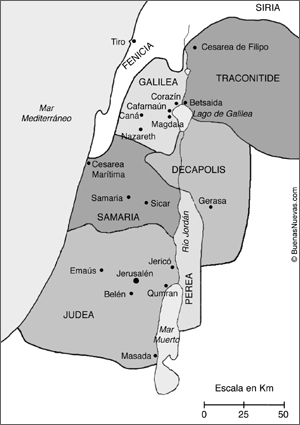 IV. ITEM: TÉRMINOS PAREADOS (7 PUNTOS)Habilidad: extrae información explícita.Coloca en la línea el número correspondiente a cada palabra o concepto.V. ITEM SELECCIÓN MULTIPLE. (7 PUNTOS)Habilidad: Extrae información explicitaMARQUE LA RESPUESTA CORRECTAJesús es bautizado en el:Mar muertoRío JordánRio Mapocho Río LoaJesús nació en:Un pesebre de JerusalénUna gruta de NazaretUn pesebre de BelénNinguna de las anterioresLa ciudad donde Jesús es crucificado, muerto y sepultado es:BelénJerusalénNazaretTodas las anterioresNombre del lugar donde Jesús realiza el milagro de convertir el agua en vinoGalileaCaná EmaúsBetaniaA qué edad Jesús se pierde en el templo de Jerusalén 13 años15 años18 años12 añosCuál es el nombre que dio Jesús a los 12 amigos que vivían con él.DiscípulosApóstoles ServidoresCristianos El nombre del pueblo de Dios y de donde nace El Mesías es:GreciaRomaIsraelEgiptoNombre: ______________________________________________Curso: _______ Fecha: _______Puntaje de la prueba: 48 ptos.         Puntaje Obtenido: _________        Calificación:_______________